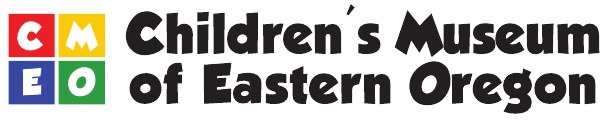 1stth Annual Hot Dog Eating ContestJune 24th, 2015About the Hot Dog Eating ContestThe Children’s Museum of Eastern Oregon has added a hot dog eating contest to it’s annual Wiener DogRace event.  All money raised from this contest will go toward supporting the museum.  10 community members will participate in a 3 minute long hot dog eating contest. The contestant who eats the most hot dogs in three minutes will be crowned the champion of the contest. Each contestant participating has been asked to acquire sponsors. Sponsors may choose one of two options.Option 1: Sponsor a flat rateOption 2: Sponsor a minimum of 1 dollar per hot dog eaten. (There is no maximum)Rules and Regulations Contestants must be at least 13 years of age. Entry form must be signed by parent or guardian if under 18. All contestants must be registered and checked in by 5:15 on Friday, June 24th. The object is to eat as many hot dogs AND buns, with water as the only beverage within 3 minutes. Contestants will wait for the whistle to start – contest will be timed with a stopwatch. Any complete hot dog and bun in contestants mouth at the final whistle is counted – provided it is then swallowed. Dunking and crunching the hot dog and bun is permitted. Separating the hot dog and bun is permitted. Contestants must not touch any hot dog or bun until the whistle begins the contest. Any contestant caught breaking any of the rules will be disqualified. REGISTRATION 									 	         	                     Registration form must be filled out by EVERY PARTICIPANT and turned in by Sat., June 10th. Participants Name:			                                 Parent/Guardian Name:Date of Birth:Address: City: 				State:			Zip Code:Phone #:					E-mail: Emergency Contact:                                 Emergency Contact Phone:                               Relationship:Do you have any serious medical conditions or injury that may be affected by this contest? Circle: Yes    NoIf yes, please explain in detailAbout the Children’s Museum Of Eastern OregonCMEO began in 1996 with the mission to provide children of all ages with opportunities for educational exploration and development through interactive exhibits and play. CMEO was created through the collaborative effort of over 300 community volunteers, and today has grown into an Eastern Oregon destination. CMEO sparks inherent curiosity, creativity, and imagination in children of all ages. CMEO provides programs and interactive exhibits that go beyond the framework of entertainment to include both academic and real life skills. As the only Children’s Museum in all of Eastern Oregon, CMEO has a high impact on many children and families. With over 14,000 visitors and 150 memberships a year families, childcare providers, and educators throughout the region depend on CMEO.The museum relies largely upon donations from the community and local businesses to provide these services. Thank you to everyone who continues to support CMEO!The undersigned, ________________________________, hereby assumes all of the risks of participating in this activity or event, including by way of example and not limitation, any risks that may arise from negligence or carelessness on the part of the persons or entities being released and/or from dangerous or defective equipment or property owned, maintained, or controlled by them. I release, waive and discharge from any and all liability, damage, losses or claims arising out of participation in or of my traveling to this event to support the Children’s Museum of Eastern Oregon (CMEO), whose address is 400 S. Main St., Pendleton, OR 97801, its employees and volunteers. I hereby agree to indemnify and hold harmless the Released Parties from any other activities connected with the Wiener Dog Race/Hot Dog Eating Contest charity event for CMEO in which I may participate. I also give full permission for use of my/my child’s names and/or photographs in connection with this event.I know that eating a large amount of hot dogs is potentially hazardous and is an uncomfortable activity. I should not enter and eat unless I am medically capable. I agree to abide by any decision of the contest officials and all of the contest rules. I acknowledge there are risks associated with this event, which include, but are not limited to personal injury, risk of illness and possibly death, risk of loss or damage to personal property. I/my child voluntarily enter the Hot Dog Eating Contest and in doing so assumes all of these risks.I have read, understand, and agree to all the rules and regulations of the 1st annual Hot Dog Eating Contest.  I certify that I have read this document and I fully understand its content. I am aware that this is a waiver, release of liability, and an indemnity contract, and that I sign it of my own free will. Please sign: Participant Signature:                                                                             Date: Parent/Guardian Signature:                                                                    Date:(Registrations without signature will not be able to participate in the race.) 